Пул рецензентов научно-практического журнала 
«Социально-трудовые исследования»От ФГБУ «ВНИИ труда» Минтруда РоссииАнтонова Г.В., кандидат экономических наук (ФГБУ «ВНИИ труда» Минтруда России)Вашаломидзе Е.В., кандидат экономических наук (ФГБУ «ВНИИ труда» Минтруда России)Волгин Н.А., доктор экономических наук, профессор, заслуженный деятель науки Российской Федерации (ФГБУ «ВНИИ труда» Минтруда России)Герций Ю.В., кандидат социологических наук (ФГБУ «ВНИИ труда» Минтруда России)Елин А.М., доктор экономических наук (ФГБУ «ВНИИ труда» Минтруда России)Забелина О.В., доктор экономических наук, профессор (ФГБУ «ВНИИ труда» Минтруда России)Истомин С. В., доктор технических наук, профессор (ФГБУ «ВНИИ труда» Минтруда России, Поволжский межрегиональный филиал, г. Саратов)Катульский Е. Д., доктор экономических наук, профессор, заслуженный деятель науки Российской Федерации (ФГБУ «ВНИИ труда» Минтруда России)Кузнецова Е.А., кандидат экономических наук (ФГБУ «ВНИИ труда» Минтруда России)Меньшикова О.И., доктор экономических наук (ФГБУ «ВНИИ труда» Минтруда России)Мосина Л.Л., кандидат экономических наук (ФГБУ «ВНИИ труда» Минтруда России)Омельченко И. Б., доктор экономических наук (ФГБУ «ВНИИ труда» Минтруда России)Петрова С.А., кандидат технических наук (ФГБУ «ВНИИ труда» Минтруда России)Попков С.Ю., доктор экономических наук (ФГБУ «ВНИИ труда» Минтруда России)Разумов А. А., доктор экономических наук, профессор (ФГБУ «ВНИИ труда» Минтруда России)Роик В. Д., доктор экономических наук, профессор (ФГБУ «ВНИИ труда» Минтруда России)Ряхимов Ю.И., кандидат экономических наук (ФГБУ «ВНИИ труда» Минтруда России)Сладкова М.Н. (ФГБУ «ВНИИ труда» Минтруда России)Сковпень В.А., кандидат экономических наук (ФГБУ «ВНИИ труда» Минтруда России)Шестаков М.А. (ФГБУ «ВНИИ труда» Минтруда России)Широкова Л.Н., кандидат экономических наук (ФГБУ «ВНИИ труда» Минтруда России)От сторонних организацийБобков В.Н., доктор экономических наук (ИСПН РАН)Ваховский В. В., кандидат экономических наук (РАНХ и ГС, Ульяновский филиал, г. Ульяновск)Дудин М. Н., доктор экономических наук, профессор (РАНХ и ГС)Дудников С.В., доктор экономических наук, профессор (Академия рынка труда и информационных технологий)Збышко Б.Г., доктор экономических наук (МГПУ)Калмыков С. Б., доктор социологических наук (ООО «Экспертный центр специальной оценки условий труда»)Кашепов А.В., доктор экономических наук (МГП)Лясников Н.В., доктор экономических наук (РАНХиГС)Никонова О.В., кандидат экономических наук (ДТиСЗ Москвы)Одегов Ю. Г., доктор экономических наук, профессор, заслуженный деятель науки Российской Федерации (РЭУ им. Г. В. Плеханова)Подвойский Г. Л., кандидат экономических наук (Финансовый университет при Правительстве РФ)Разумова Т. О., доктор экономических наук, профессор (МГУ им. Ломоносова)Рязанов В. Т., доктор экономических наук, профессор (СПбГУ)Сафонов А. Л., доктор экономических наук, профессор (АТиСО)Синицкая Н. Я., доктор экономических наук, профессор 
(САФУ, г. Архангельск)Смирнов С. Н., доктор экономических наук, профессор (ВШЭ)Сулимова Т. С., доктор социологических наук, профессор (РАНХиГС)Храпылина Л.П., доктор экономических наук (РАНХиГС)Шадрин В.А. (Финансовый Университет)Шарков Ф. И., доктор социологических наук, профессор, заслуженный деятель науки Российской Федерации (АТиСО)Щербаков А.И., доктор экономических наук (РАНХиГС)УТВЕРЖДАЮГлавный редактор журнала «Социально-трудовые исследования»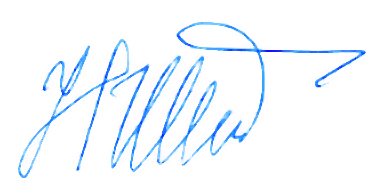 Н.А. Волгин______________«_28____» __ноября_______ 2018__ г.